ST. LUKE’S ANGLICAN CHURCHOctober 25, 2020At 10:00 a.m.The Rev. Rob MontgomeryPriest-In-Charge Parish of Gondola Point in Quispamsis, N.B.rob.montgomery@anglican.nb.ca / 506-608-1772https://www.facebook.com/StLukesGP Website - www.stlukesgp.ca  Parish Telephone: (506) 847-3670Reading: Leviticus 19:1-2, 15-18      Psalm 1    1 Thessalonians 2:1-8      Matthew 22:34-46INTERCESSIONS: Anglican Communion:  The Church in Wales, the Most Rev. John Davies  Missions: The Rev. Canon Paul Jeffries, Bishop McAllister College, in Uganda, fellow missionaries, teachers, volunteers. The Diocese of Ho, Companion Diocese of the Diocese of FrederictonFredericton, Archbishop David Edwards, retired Bishops Claude, William and George, and their families. Camp Medley and Camp Brookwood, Threshold Ministries, The Anglican Diocese of Yukon: our retired clergy, and our fellow Anglicans: Fundy and the Lakes, the Rev. Canon Leo Martin; Quispamsis, the Rev. Michael O’Hara; Gondola Point, the Rev. Rob Montgomery   Gondola Point: Meals on Wheels          Parish family: Bob and Donna Perry         Parish Ministry: hall booking agent and stewardship.  Community Needs: those without work, food, or shelter, and those who serve and care for them. Pray also for those who are travelling.Shut Ins due to COVID-19Sick: Flora, Katie, Lenard, Melissa, Shawn, Wanda., Travis B., Jack D., Doreen E., John E., Susan L., Calvin M., Eleri P., Emilie P., David S., Keaton S., and any others we have been asked for prays…Thanksgiving: Police, Firefighters, Teachers, Public Servants Beauty. Today is Food Basket Sunday, the last Sunday of the month and we are thankful for the donations to the KV Food Basket.  Today is also Birthday Sunday:Happy birthday to you.To our Lord be true. May God's love and blessings, 		Rain down upon you.We are collecting donations for the Saint John Community Christmas Exchange for the month of September and first part of October 2020. You will find small white envelopes marked Saint John Christmas Exchange on the back table. Thank you. The Saint John Community Christmas Exchange serves the areas of Browns Flat; Grand Bay - Westfield; Hampton; Quispamsis; Rothesay; St John County; Welsford; and Kingston Peninsula.Oct. 26/20 St. Luke’s A.C.W. will meet each Monday at 10 a.m. following the safe rules for COVID-19. Please speak with Rosemarie Kingston if you have any questions.Trinity Church Columbarium The Trinity Columbarium is located inside the Germaine Street entrance at Trinity Anglican Church in Saint John, NB. This beautiful, historical church provides a place of remembrance for families wanting that connection with the church. There are various niche sizes (individual, couples, and family) available for purchase. Inquiries can be directed to the Trinity Parish office at (506) 693-8558 or email: trinsj@nb.aibn.com Oct. 27/20The Rev. Montgomery will resume St. Luke’s Parish Bible Study on Tuesday, virtually at 3 p.m. Please contact Rev. Rob for further instructions.On this website is also St. Luke's Blog, posting of our Orders of Service and Sermons for Sundays, as well as other resources for us from time to time. Feel free to explore and spread the news if you can.We must continue to meet our monthly expenses too while we are unable to come to our church to meet for worship and fellowship.  Since all worship services, meetings and events at our church has been put on hold for the time being, our bulletin has changed. As the situation changes, activities will begin to be re-schedule. Please contact Terry Sleep at 847-7609.  He is our Parish E-offering Representative or by mail to St. Luke’s Anglican Church, 12 Quispamsis Road, Quispamsis, New Brunswick, E2E 1M2 or e-transfer. Please contact Terry Sleep at 847-7609 for further information or instructions, thank you.  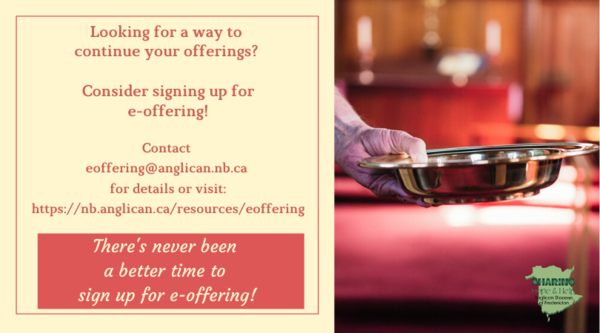 St. Luke’s is in the process of raising Funds for Restoration repairs of St. Luke’s Anglican Church with the matching of fund coming from a grant we have applied for from the Federal Government. White envelopes for this may be found on the entry table. If you have any questions, please speak with Rev. Rob Montgomery, Rosemarie Kingston, or Terry Sleep. We how you can help.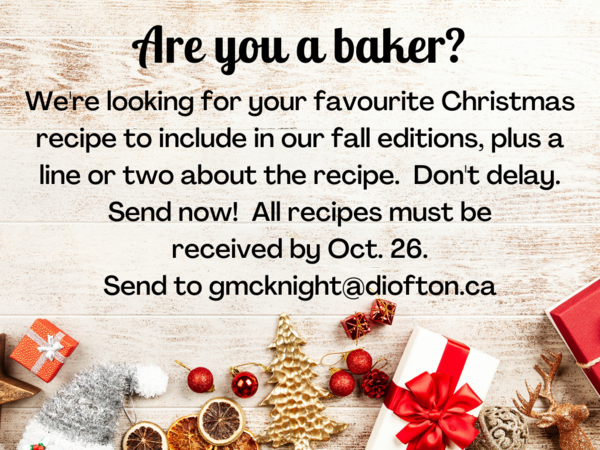 Share your favourite Christmasrecipe for publication!Send to the editor for publication in the New Brunswick Anglican:  gmcknight@diofton.caMany of you received the e-news from Gisele McKnight, Diocesan Communications Officer. It contains messages from the Bishop concerning the coronavirus and the resulting procedural changes and cancellations that have been put in place. Bishop David’s message contains links to his earlier messages on the coronavirus, as well as to prayers, on-line worship services and the Book ofCommon Prayer. If you did not receive e-news, it may be found at https://nb.anglican.ca/newsletters/102/display  A call to prayer has been issued and details may be found in e-news. As well, you can keep up with Diocesan events at https://nb.anglican.ca/E - News wants subscribere-News is the best way to keep up to date on what is going                                                                                       on in the diocese           Click here to subscribe.Thank You Letters to the Frontline Workers:During these unparalleled, and honestly scary times, most of us have a social responsibility to help stop the spread of COVID-19 by staying home and staying safe; but not everyone. Doctors, nurses, and other medical staff, as well as police, firefighters, grocery store employees, postal/delivery workers, gas station attendants, public transportation workers, mental health and social services workers, farmers, and countless other “essential workers” are putting themselves in harm’s way daily so the rest of us can stay safe. We want to thank you for all the hard work you are doing to keep our community safe during this time. Thank you for being so dedicated, courageous, and selfless as we continue to work together to overcome this challenge we are currently facing. We are all trying to do our part by staying at home. You are inspiring us to take care of our community, and in the future, we will continue to take care of it. Your efforts, sacrifices, commitment, and leadership during these uncertain times is greatly appreciated! We are all in this together. Thank you again!                   Donnie BrittenKen Mason                     Charles LeeDeborah McRaePeggy Odell